Name:Ashley SummersCONTESTANT@ashsummers2921Title:Instagram Handle:Age:Platform Title:Talent:The Salvation ArmyJazz Dance “The Mirror”Education:The University of Alabama School of Business pursuing a Masterof AccountancyGraduate of the University of Alabama – Bachelor of Science inFinance, minor in AccountingSt. Bernard School – classical honors schoolProfessional Objective: To complete a Master of Accounting from the University ofAlabama School of Business and pursue a career as a FinanceManager. Ultimately, I want to serve as CFO of The SalvationArmy.Honors & Achievements: University of Alabama Chancellor’s Award; Dean’s List for foursemesters; Beta Alpha Psi; The Salvation Army Volunteer of the Year; Selected as one of 12nationwide volunteers to attend National Advisory Organizations Conference 2018; Volunteerfor Student Disability Services; Outstanding Student of Merit; Jack O. Tomlinson EndowedScholarship; Created “Let’s Cheer for the Volunteers” fundraiser for area local high schoolers toparticipate; Answered phones for annual hospital telethons from 2017-present; OutstandingCitizen Award; Wrote and published a children’s book about serving as a Volunteer called “RaiseYour Hand” available for purchase on Amazon.Leadership Positions:University of Alabama Graduate Student Association VicePresident; Founded “Serve It Up!” fundraiser for local Salvation Army chapter; Created Race forthe Cure team; Raised $12,000 for three regional Salvation Army chapters over the past fouryears; Volunteered over 400 community service hours for The Salvation Army at the local, stateand national organizations; Resurrected the “Save the Seniors” event that was previously heldannually to engage local seniors shut-ins; Mayoral proclamation for “Ashley Summers Day ofService” in Benton County; Organized “Climb for the Stars” event along with a committee toraise funds with rock wall climbing event; President, Stay Beautiful campaign; Filmed regionalPSA for the West Tennessee regional Salvation Army chapter.Employment Experience: University of Alabama Campus News Reporter; Intern, JPMorgan; Dog Walking Service, 11 years; Dog nanny for four Cavalier King Charles Spaniels;Babysitter; Dance Instructor, three years.Special Skills & Activities: Raised over $10,000 for CMN Hospitals through originalfundraisers; I began working at age ten; I have three sisters; I am a published author; I havevisited four countries; I love animals more than most people; I served as towel girl at theCelebrity Basketball Tournament in my hometown; I was the subject of our newspaper’smonthly Community Spotlight feature earlier this year; My secret wish is to win an Olympic goldmedal.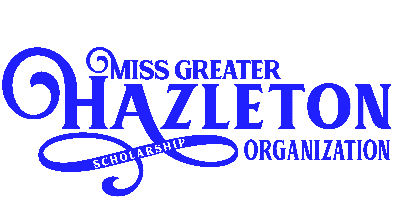 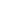 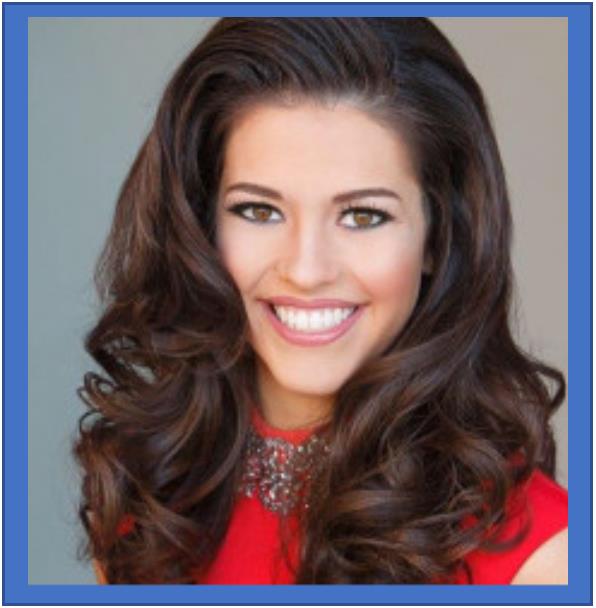 	What can you do during your Tenure of Service as a Titleholder to impact yourcommunity? I want to shine a national light on The Salvation Army and the work they aredoing impacting thousands of unemployed Americans who are hungry and have lost their homesduring the pandemic. I would be honored to serve on the National Advisory Council to addvisibility to the job of Miss Greater Hazleton as well as learn even more about nationalinitiatives. I would love to broaden my current local Help Rescue Christmas project bygarnering support from all of my state titleholder sisters to form a Help Rescue Christmascampaign team to fill the growing need of food and shelter.What has been your involvement with your platform, including time commitment,strategic planning and ways your ingenuity and resourcefulness have beendemonstrated? In working with The Salvation Army for the past six years, I have volunteeredfor numerous events but my favorite was creating “Let’s Cheer for our Volunteers” with my highschool cheer squad. We recruited sponsors to donate $1 for each cheer we could do on SpiritDay that lasted from our early afternoon pep rally through the Homecoming game that night.We had an online donation avenue, as well as going door to door to increase our reach andnumber of sponsors. By the end of the night, we had raised over $1,200 and had no voice left!What inspired you to first become involved in your platform? At the age of ten, Ibegan a dog walking service as an after-school activity to help my neighbors. What started out afavor to friends turned into a lucrative business for my age. At Christmas, I wanted to dosomething special for others and took as many dollars as I could wad up in my pocket to drop offin a red kettle for iconic The Salvation Army bell ringers. I was so excited to think of the peoplemy dollars would be helping and still raise as many dollars as I can for this remarkableorganization.Besides the opportunity to win scholarships, what made you choose to participatein the Program? Service--I want to improve my community byimplementing programs that can meet people where they are and help get them where they needand want to be. I want to remind my friends that even connecting through virtual events, wecan easily raise money change someone’s life. If you love running, then you can have friendsand family sponsor a mile and stay healthy while helping those who have lost their jobs duringthe pandemic.How would you utilize social media in order to further the position and job of a MissGreater Hazleton Titleholder? I will help make the job of a Miss Greater Hazleton Titleholder as an influencer by increasing frequency of posting, gaining new followers and establishing the brand. I will work toward these goals through original content from daily stories of Makeup Tutorials during appearance preparation to IGTV posts sharing about the special people I encounter during my appearances. I will do a weekly recap of the week’s events with everything from the daily grind of packing and travel to the more glamorous events—it always helps to showcase it all. When appropriate, I will go live during events where I am appearing to share where I am traveling, what I am doing and who I am meeting. I will create Sponsor Spotlight Sundays to thank those who make the Miss Greater Hazleton Scholarship Organization possible and showcase their tangible and intangible donations. I will continue to increase awareness about all of the fundraisers and events for my platform, the Salvation Army, and hold monthly virtual “Tea with Miss Greater Hazleton” events to raise funds for Help Rescue Christmas.